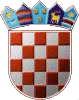 REPUBLIKA HRVATSKA KRAPINSKO-ZAGORSKA ŽUPANIJA      OPĆINA VELIKO TRGOVIŠĆE                OPĆINSKO VIJEĆEKLASA: 021-01/17-01/ 4UR.BROJ: 2197/05-17-05-01Veliko Trgovišće, 08.03.2017.g.	Na temelju članka 37. Statuta  općine Veliko Trgovišće («Službeni glasnik Krapinsko-zagorske županije» broj:   23/09. i 8/13.)s a z i v a m22 . sjednicu Općinskog vijeća općine Veliko Trgovišćedana  23.03.2017.g. ( četvrtak ) u  18,00 satiu prostorijama općine Veliko Trgovišće, Trg Stjepana  i Franje Tuđmana 2, i predlažem slijedećiD n e v n i      r e d    Usvajanje zapisnika o radu  21. sjednice   Općinskog vijeća održane  09.12.2016.g.  Izvješće mandatne komisije o mirovanju i prestanku mirovanja mandata,  Odluka o davanju  suglasnosti  Zagorskom vodovodu d.o.o. Zabok  za kreditno  zaduženje, Odluka o prihvaćanju pisma namjere o suradnji na provedbi projekta „Prikupljanje i odvodnja otpadnih voda za područje Aglomeracije  Zabok i Aglomeracije Zlatar i  izgradnja uređaja za pročišćavanje otpadnih voda,Izvješće o radu tvrtke EKO FLOR plus d.o.o. – davatelja javne usluge prikupljanja komunalnog otpada na području općine V.Trgovišće u 2016.g.,  Godišnje  financijsko izvješće trgovačkog društva    TRGO KOM d.o.o. V.Trgovišće u 2016. gOdluka o Godišnjem obračunu Proračuna za 2016. godinu,Izvješće o   izvršenju  programa  u  2016.g.     - gradnje komunalne infrastrukture,     -  održavanja  komunalne infrastrukture,      -  raspodjele sredstava za zadovoljavanje javnih potreba u društvenim djelatnostima,     - utroška sredstava od prodaje stanova na kojima postoji stanarsko pravo,Izvješće o radu Općinskog načelnika  za razdoblje  srpanj – prosinac 2016. godine, Odluka o dopuni Akcijskog plana Strateškog razvojnog programa općine V.Trgovišće za razdoblje 2015.-2020.g.Odluka o suglasnosti za provedbu ulaganja:Izgradnja i opremanje Sportske dvorane DubrovčanIzgradnja i opremanje Dječjeg vrtića Rožica   Odluka o   osnivanju prava građenja na k.č.broj 3/77 k.o. Veliko Trgovišće,Odluka o davanju suglasnosti Dječjem vrtiću Rožica za sklapanje ugovora o izradi projektne dokumentacije za rekonstrukciju – dogradnju Dječjeg vrtića Rožica, Odluka o raspisivanju izbora za članove Vijeća mjesnih odbora općine Veliko Trgovišće,Odluka o dodjeli nagrada i priznanja Općine,Odluka o davanju prethodne suglasnosti na Pravilnik o unutarnjem ustrojstvu i načinu rada Dječjeg vrtića Rožica V.Trgovišće, Odluka o utvrđivanju prijedloga za imenovanje suca porotnika Općinskog suda u Zlataru,Odluka o osnivanju Povjerenstva za zaštitu potrošača javnih usluga za područje općine Veliko Trgovišće, 18. Pitanja i prijedloziMolim da se  ovom pozivu obavezno odazovete, a eventualnu spriječenost  javite prije   održavanja   sjednice ! Pisani materijali za predložene točke dnevnog reda dostavljaju se uz poziv, osim za   točke  1. i  8.  koje će se iznijeti usmeno na sjednici.                                                                                                                  PREDSJEDNIK  							                       OPĆINSKOG VIJEĆA						 		                Mladen Horvatin     